Приложение №10Форма сертификата соответствия продукцииСИСТЕМА ДОБРОВОЛЬНОЙ СЕРТИФИКАЦИИ «БУРЯТСКИЙ ЦЕНТР СЕРТИФИКАЦИИ»Регистрационный номер № ____________________                   СЕРТИФИКАТ СООТВЕТСТВИЯ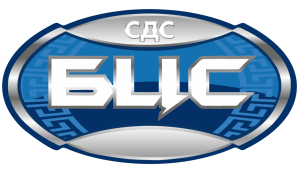     № _____________________    Срок действия с                      по  N бланкаОРГАН ПО СЕРТИФИКАЦИИ       ЗАЯВИТЕЛЬ   ИЗГОТОВИТЕЛЬ ПРОДУКЦИЯ  ОКСООТВЕТСТВУЕТ ТРЕБОВАНИЯМ ТН ВЭДНА ОСНОВАНИИ    ДОПОЛНИТЕЛЬНАЯ ИНФОРМАЦИЯ Руководитель органа по сертификацииРуководитель органа по сертификацииРуководитель органа по сертификации  /                                                       /  /                                                       /подпись             расшифровка подписи             расшифровка подписи     М.П.     М.П.